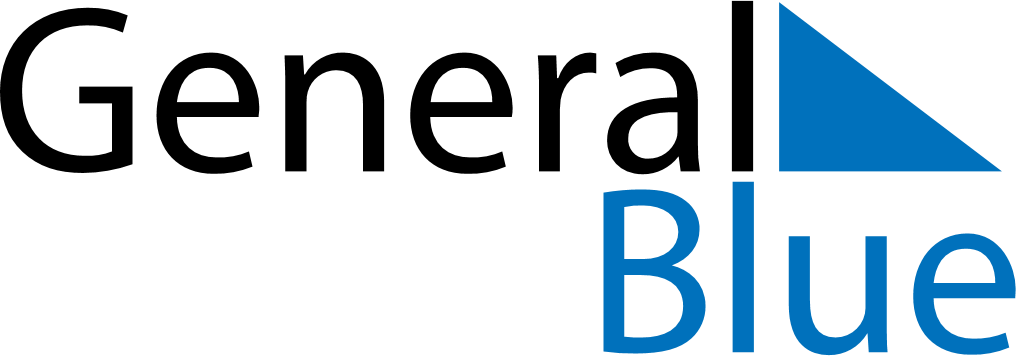 June 2018June 2018June 2018KosovoKosovoMondayTuesdayWednesdayThursdayFridaySaturdaySunday1234567891011121314151617End of Ramadan (Eid al-Fitr)18192021222324252627282930